Lesson 8:Philip Teaches the EthiopianSCRIPTURE REFERENCE:Acts 8:26-39MEMORY WORK:Mark 16:15 – Go into all the world and preach the gosepel to every creaturePERSONAL APPLICATION:Jesus wants everyone in the world to become a Christian so they can go to heaven. Even though I’m not yet a preacher or teacher, I can talk to other people about Jesus and invite them to Bible classes and worship services.INTRODUCTION: In New Testament times the only Scriptures written down were the Old Testament. The New Testament was being written a little at a time by apostles and other inspired men; it was not in book form yet. So how did people learn about Jesus? They had to learn from the apostles and others whom God inspired to share the Truth without mistake. Just like in New Testament times, there are many people in the world today that have never heard about Jesus Christ, our Lord and Savior. Some live in faraway lands, and some live in our own neighborhoods and go to school with us. Even though we have all the Scriptures written down for us today, it is still very important that we teach others about Jesus..This week we are going to learn about how Philip taught others about Jesus. We can see that the early Christians we read about in the Bible saw how important it was to teach about Jesus so everyone would have the chance to be baptized and one day go to heaven. Today, we also should teach our friends, neighbors, and family about Jesus!POINTS TO EMPHASIZE:After Stephen’s death, many Christians left Jerusalem and taught the good news about Jesus wherever they went. One such Christian was Philip, one of the seven men (like Stephen) chosen in Acts six to help the widows. Chapter eight tells us about Philip teaching two different men who decided to become happy new Christians. We will talk about one of these men this morning and the other one on Wednesday night.God spoke to Philip, while he was in Samaria, and told him to go to the “desert road” that went from Jerusalem to Gaza (Acts 8:26b). He might have wondered who he could possibly find there, but Philip did as God commanded and went immediately.Traveling in a chariot down that deserted road was a man from the African nation of Ethiopia. He was a very important man in the government of Candace, the Queen, because he took care of the country’s money.The Ethiopian was traveling along this dusty road going home after spending time in Jerusalem worshipping God. He had probably been there for one of the yearly Jewish feasts. As he was returning home, he was reading aloud from a scroll which included what we call chapter 53 of the book of Isaiah. God told Philip to go up to the man’s chariot and talk to him. Philip  ran to the chariot and asked the man, “Do you understand what you are reading?” The man said he needed help and was glad to have Philip join him in the chariot so they could read and discuss God’s Word together. From the words of Isaiah and other scriptures, Philip taught the Ethiopian about the Savior. (He may have heard about Jesus and the Church while he was in Jerusalem. If so, Philip helped him put together what he had heard, along with what the Old Testament taught about the Christ.)The Ethiopian man understood that he needed forgiveness from his sins and needed to be baptized to have those sins taken away (be saved). They came upon a pool of water, and the man asked to be baptized. Philip told him that if he believed in Jesus with all his heart, he could be baptized. Then the man ordered the chariot to stop, and they both went down into the water so that Philip could baptize him.When they both came up out of the water, God miraculously took Philip away from there to a town named Azotus (about 25 miles north of Gaza and about 35 miles west of Jerusalem). But the Ethiopian, a new Christian, continued his journey home rejoicing. He probably taught others about Jesus when he reached his homeland.We do not know anything else about this man from Africa, but we do know that he was converted (i.e., taught about Jesus and then baptized), because the Spirit saw fit to direct Philip to him, and Philip cared enough to teach him.Philip and the other Christians of that time knew how important it was to tell everyone they knew about Jesus. The Gospel is for everyone, no matter where they are from, or what color their skin is, or what language they speak.Most of us won’t go to faraway countries, but we can still teach our friends and relatives about Jesus, just like Philip did. We can also give money to help support the kingdom, with  its missionaries and evangelists in other places as they teach and preach about Jesus. In many different ways, we can help tell others how to become Christians, just like Philip did.RECOMMENDED ADDITIONAL VISUALS (note disclaimers):Betty Lukens’ felt piecesABeka Flash-a-Card Series (DISCLAIMER: use the cards, not the lesson book)Free Bible Images – Saved on flash drive. Can be presented on classroom tv. Script included in lesson file.A globe or map to talk about the travels of missionariesSONGS AND FINGERPLAYS:“JESUS LOVES THE LITTLE CHILDREN” Aurthor: Traditional	Jesus loves the little children, All the children of the world. Red and yellow, black and white, They are precious in His sight.Jesus loves the little children of the world.“THIS LITTLE CHRISTIAN LIGHT OF MINE” Author:Unknown*This little Christian light of mine, I’m gonna let it shine. (3X) Let it shine, all the time, let it shine.Hide it under a bushel? No! I’m gonna let it shine (3X)	Let it shine, all the time, let it shineDon’t let Satan, (make a blowing sound) it out. I’m gonna let it shine. (3X) Let it shine, all the time, let it shine.All around the neighborhood, I’m gonna let it shine. (3X) Let it shine, all the time, let it shine.	SUNDAYLEARNING CENTERS AND ACTIVITIES:Philip and the Ethiopian Baptism craft – a master template and laminated example should be in the lesson file. Be sure to copy onto cardstock. Cut the black line in the water for the men to move up and down. Attach men to a craft stick. Precutting the men is recommended to save time and make neater.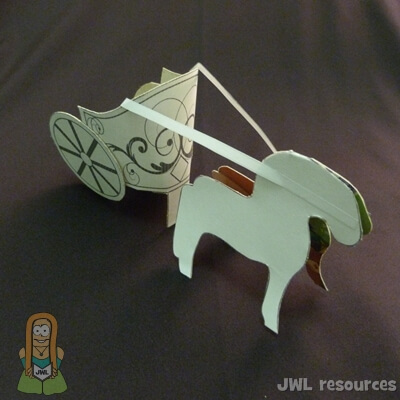 Chariot craft – Template with instructions is in the lesson file. WEDNESDAY NIGHTPOINTS TO EMPHASIZE:Review Sunday’s lesson. (See Review Questions for example questions.)LEARNING CENTERS AND ACTIVITIES: Let the kids make cards to send to missionaries that your congregation sponsors.Using a flat map or globe, show the children the places where the congregation’s missionaries are working.Show pictures of the missionaries that your congregation supports.Have pictures or figures of children from different countries. Let them match the figures to houses where these children might live or put them on a world map to show where they live.Review QuestionsWhere did God tell Phillip to go? To a desert road that went from Jerusalem to GazaWhat did Philip find when he got there? An Ethiopian eunuch traveling by chariotWhat was the Ethiopian doing? He was reading out loud from a scroll of Isaiah chapter 53 What did Philip ask the Ethiopian? Do you understand what you are reading?What did the Ethiopian say? No, he needed help understanding what he was reading.What did Philip tell him? Philip told him about Christ and that he needed to be baptized for the forgiveness of his sins.When they came to a pool of water, what happened? The Ethiopian asked Philip to baptize him. What happened to Philip after they came up out of the water? He was miraculously taken away to a town named Azotus.Additional Notes / Activities Performed & Curriculum Feed Back__________________________________________________________________________________________________________________________________________________________________________________________________________________________________________________________________________________________________________________________________________________________________________________________________________________________________________________________________________________________________________________________________________________________________________________________________________________________________________________________________________________________________________________________________________________________________________________________________________________________________________________________________________________________________________________LESSON STARTS HERE